Витягз протоколу засідання № 3педагогічної ради Райгородської ЗОШ І – ІІ ступенів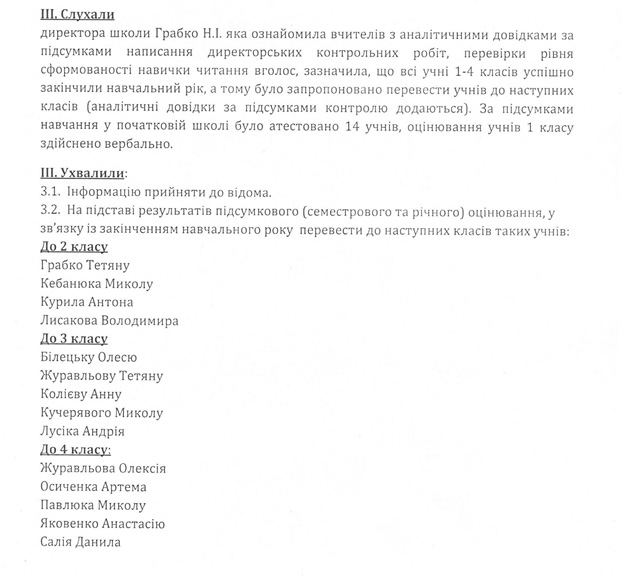 Голова                 Н.І.ГрабкоСекретар             Н.П. Доценко